ҠАРАР                                                                          ПОСТАНОВЛЕНИЕ8 октябрь 2021 йыл                        № 33                       8 октября 2021 годаО включении объектов недвижимости в казну сельского поселения Уршакский сельсовет муниципального района Аургазинский район Республики Башкортостан	 В целях приведения в соответствие с действующим законодательством прав пользования муниципальным имуществом, руководствуясь Федеральным законом от 06.10.2003 N 131-ФЗ "Об общих принципах организации местного самоуправления в Российской Федерации", постановляю: 1. Включить с 08.10.2021 г. в казну сельского поселения Уршакский сельсовет муниципального района Аургазинский район Республики Башкортостан здание сельского клуба с балансовой стоимостью 3046,4 тыс. рублей (Три миллиона сорок шесть тысяч четыреста рублей), расположенное по адресу: Республика Башкортостан, Аургазинский район, д. Курманаево, ул. Школьная, д. 4а, площадь здания – 372,2 кв.м., назначение – нежилое здание, количество этажей – 1, год завершения строительства – 1988, кадастровый номер – 02:05:010501:136.  2. Рекомендовать Централизованной бухгалтерии сельских поселений муниципального района Аургазинский район Республики Башкортостан предоставить представить Главному специалисту МКУ УСХ муниципального района Аургазинский район Республики Башкортостан Пересаде Э.Р. обновленные учетные формы для внесения изменений в Реестр муниципального имущества сельского поселения Уршакский сельсовет муниципального района Аургазинский район Республики Башкортостан. 	3. Обнародовать  настоящее постановление на информационном стенде в здании Администрации сельского поселения и разместить на официальном сайте сельского поселения http://www.ursaksky.ru. 4. Настоящее постановление вступает в силу со дня его подписания. 5. Контроль за исполнением настоящего постановления оставляю за собой.Глава сельского поселения                                                   Р.И. АбдрахмановИсп. Ишназарова Гульшат Талютовна 2-71-31Башҡортоҫтан РеҫпубликаhыАуырғазы районы муниципаль районының Өршәҡ ауыл Ҫоветыауыл биләмәhе Хакимиәте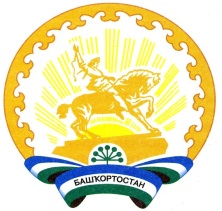 Республика БашкортостанАдминистрация сельского поселения Уршакский сельсовет муниципального района Аургазинский район